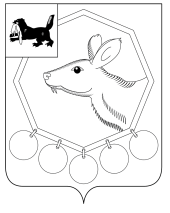 18.12.2020г.№12-5РОССИЙСКАЯ ФЕДЕРАЦИЯИРКУТСКОЙ ОБЛАСТИМУНИЦИПАЛЬНОЕ ОБРАЗОВАНИЕ«БАЯНДАЕВСКИЙ РАЙОН»ДУМАРЕШЕНИЕ О ВНЕСЕНИИ ИЗМЕНЕНИЙ В РЕШЕНИЕ ДУМЫ МО «БАЯНДАЕВСКИЙ РАЙОН» ОТ 05.12.2019 ГОДА №4/5 «О ПЕРЕДАЧЕ ПОЛНОМОЧИЙ БАЯНДАЕВСКОГО РАЙОНА ПО РЕШЕНИЮ ВОПРОСОВ МЕСТНОГО ЗНАЧЕНИЯ»В соответствии с Федеральным законом от 06.10.2003г. №131-ФЗ «Об общих принципах организации местного самоуправления в Российской Федерации», руководствуясь ст.ст. 27,47  Устава МО «Баяндаевский район»,ДУМА РЕШИЛА:Часть 1 Решения Думы МО «Баяндаевский район» от 05.12.2019 года №4/5 «О передаче полномочий Баяндаевского района по решению вопросов местного значения» изложить в следующей редакции: «1. Передать полномочия от муниципального образования «Баяндаевский район» по осуществлению вопросов местного значения, предусмотренных п.6, 20 (за исключением осуществления полномочий по муниципальному земельному контролю) части 1 статьи 14 Федерального закона  от 06.10.2003 №131-ФЗ "Об общих принципах организации местного самоуправления в Российской Федерации" сельским поселениям Баяндаевского района.».Администрации МО «Баяндаевский район» заключить дополнительные соглашения о передаче полномочий с уровня района по осуществлению вопросов местного значения.3. Настоящее решение вступает в силу со дня официального опубликования в районной  газете «Заря»  и на официальном сайте МО «Баяндаевский район» в информационно - телекоммуникационной сети «Интернет».                          Председатель Думы МО «Баяндаевский район»В.Т. ЕликовМэр МО «Баяндаевский район»А.П. Табинаев